21.08.2019            180-259-01-04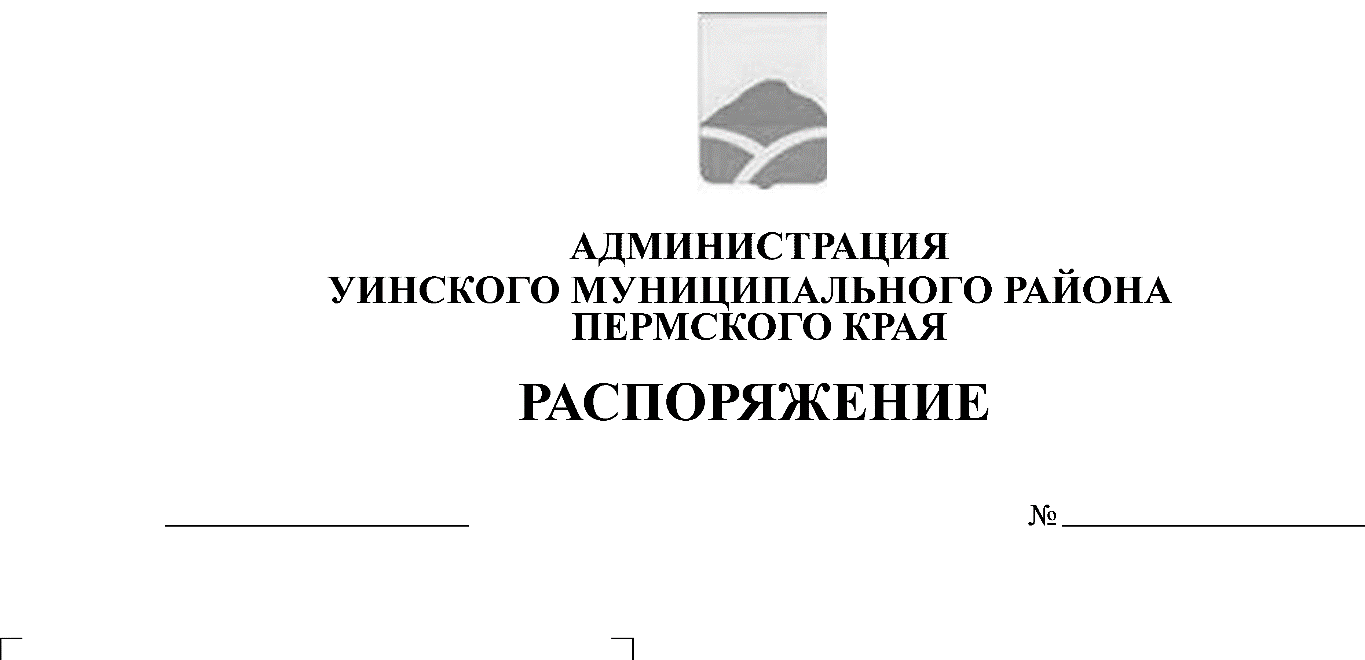 Руководствуясь постановлением администрации Уинского муниципального района от 05.10.2018 № 449-259-01-03 «Об утверждении муниципальной  программы «Экономическое развитие Уинского муниципального района на 2019-2021 годы» и в целях обеспечения населения района семенным материалом, рассадой овощных и цветочных культур, многолетними насаждениями и садовым инвентарем: 1. Провести 18 сентября 2019 года в  с. Уинское  районную   сельскохозяйственную ярмарку «Осень-2019».2. Распоряжение опубликовать в районной газете «Родник -1» и разместить на официальном сайте Уинского муниципального района в сети «Интернет».3. Контроль за выполнением распоряжения возложить на заместителя главы администрации района по развитию инфраструктуры, председателя комитета по управлению имуществом Айтуганова Р.Р. Глава муниципального района 						А.Н.Зелёнкин